LEBENSLAUFPERSONALIEN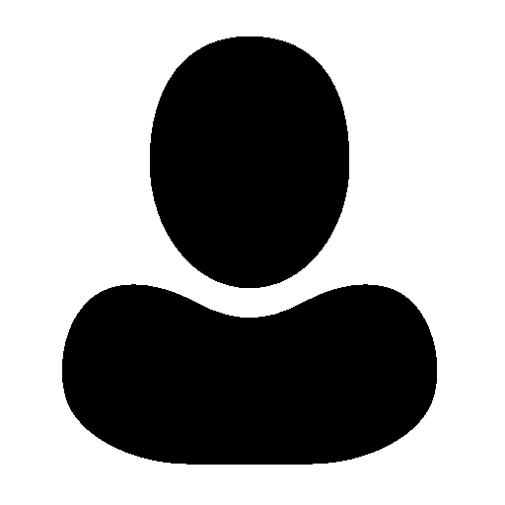 Name	Sebastian HinterbergerAdresse	Beispielstrasse 25
1234 MusterhausenTelefon	111 222 33 44E-Mail	hinterberger@provider.comGeburtsdatum	14.06.1991 Nationalität	SchweizZivilstand	ledigDAS ZEICHNET MICH AUSIch bin ein zuverlässiger, pünktlicher und anpackender Teamplayer mit Erfahrung als Produktions- und Lagermitarbeiter in verschiedenen Industriebetrieben. BERUFSERFAHRUNG12.2020 – heute	Produktionsmitarbeiter Gerätemontage, ARCOR AG, Elsau
Selbständiges Montieren von verschiedenen Kunststoffprodukten; Durchführung von diversen Reparaturen 09.2016 – 10.2020	Produktionsmitarbeiter, Steel AG, Elsau
Befüllen und Bestücken der Produktionsanlage; Qualitätskontrolle des fabrizierten Materials; Verpacken der gefertigten Teile; Ersatzteilbewirtschaftung11.2011 – 07.2016	Lagermitarbeiter, OPO Oeschger, Kloten
Be- und Entladen der LKW; Kontrolle von Material Ein- und Ausgängen; Kommissionierung der Waren; Erstellen von Transportaufträgen 07.2007 – 10.2011	Mitarbeiter Gepäcksortierung, Flughafen Zürich
Gepäcksortierung, Entladen von Gepäckwagen und -containern, Bearbeiten von Frühgepäck, Sperrgut und Gruppengepäck AUS- UND WEITERBILDUNG2013	Logistik: Arbeitssicherheit und Gesundheitsschutz, Schweizerische Vereinigung für Berufsbildung in der Logistik, 2 Tage2011	Stapler Grundkurs Kategorie R1/R2, Swiss LT GmbH, 4 Tage2006 – 2007	1. Lehrjahr als Logistiker EBA, Syspo Logistics, Bassersdorf2003 – 2006	Sekundarschule, BassersdorfFÄHIGKEITEN UND KENNTNISSEIT-Kenntnisse
Grundkenntnisse in WordSprachkenntnisse
Deutsch: Muttersprache
Führerschein
Kategorie A und BFREIZEIT UND WEITERE ERFAHRUNGENCo-Trainer Senioren 30+, FC Bassersdorf; MotorradfahrenREFERENZEN		Werden auf Anfrage gerne angegeben